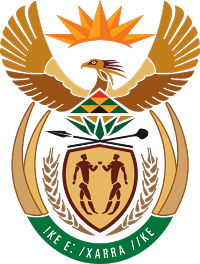 MINISTRY FOR COOPERATIVE GOVERNANCE AND TRADITIONAL AFFAIRSREPUBLIC OF SOUTH AFRICANATIONAL ASSEMBLYQUESTION FOR WRITTEN REPLYQUESTION NUMBER 1338 / 20191338.	Mr M Waters (DA) to ask the Minister of Cooperative Governance and Traditional Affairs:Whether, with reference to the reply by the former Minister to question 1996 on 25 July 2018 and to question 603 on 16 April 2019, the City of Ekurhuleni has now provided the information; if not, what steps/action does she intend taking to ensure that the City of Ekurhuleni provides the requested information?				NW2550E								REPLY:May the Honourable Member state the actual question, noting that the questions that were not responded to in the last administration lapsed, therefore the Honourable Member is requested to ask the question than to refer to the number used in the fifth Parliament. Thank you